Collaborate Engagement FeaturesBlackboard Collaborate has several built-in features to allow an instructor to engage with students and promote interaction during a class session.Raise hand – Allows students to indicate they have a question or can be used to keep students on task by prompting “everyone raise your hand when you’re ready to move to the next topic”, for example.  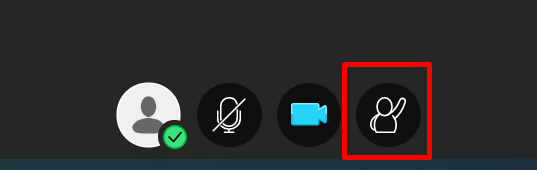 Feedback (at the My Status and Settings icon) – Allows instructors to check for understanding and allows students to indicate their opinion on a topic being discussed or give feedback on the pace of the lesson. This is useful when the instructor issues a call to action for the class to provide one of the feedback types listed.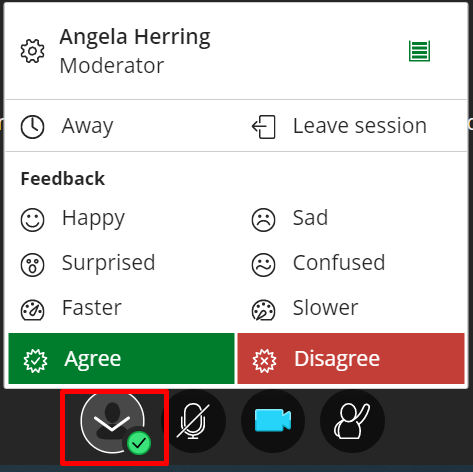 Polling – allows instructors to ask the class a “Yes/No” or “Multiple Choice” question and then have a discussion based on the responses.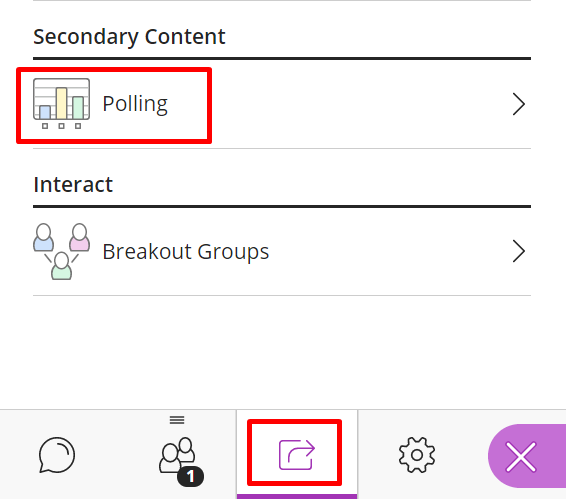 Share blank whiteboard – provides a space where the instructor and/or students can interact by drawing shapes, adding text, or drawing freehand.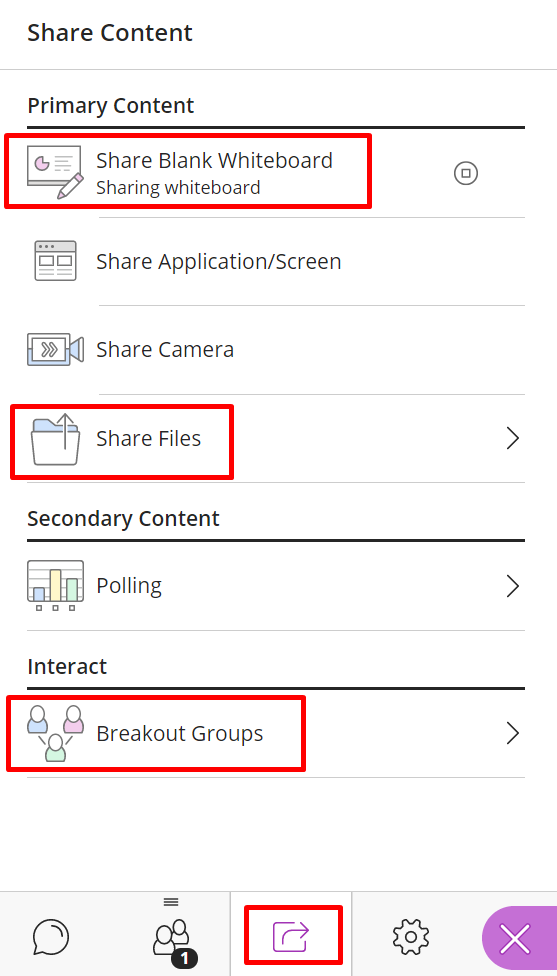 Open the Collaborate PanelClick Share ContentShare Blank WhiteboardThe drawing tools are at the top of the screen.Share files and annotate by adding text, boxes, or freestyle pencil marks over the content:Open the Collaborate PanelClick Share ContentClick Share FilesDrop file (only allows png, jpg, ppt and pdf files)Select fileClick Share NowThe annotation tools will be present at the top of the screen.Breakout Groups – allows the instructors to divide the class into smaller groups in order to discuss topics amongst only those in their group. Open the Collaborate PanelClick Share ContentClick Breakout Groups